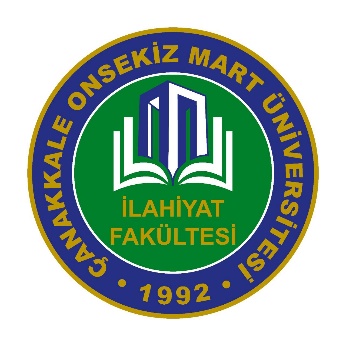 ÇANAKKALE ONSEKİZ MART ÜNİVERSİTESİİLAHİYAT FAKÜLTESİSINAV SALON TUTANAĞISINAVA İLİŞKİN NOTLAR :…………………………………………………………………………………………………………………………………………………………………………………………………....... :…………………………………………………………………………………………………………………………………………………………………………………………………....... :…………………………………………………………………………………………………………………………………………………………………………………………………....... GÖZETMEN (1) 		GÖZETMEN (2)		DERSİN ÖĞRETİM ELEMANI NOT: “Sınav Salon Tutanağı” dekanlığa teslim edilecektir.  DERSİN ADI PROGRAMAKADEMİK YILI20…/20…. Eğitim-Öğretim yılı 20…/20…. Eğitim-Öğretim yılı 20…/20…. Eğitim-Öğretim yılı 20…/20…. Eğitim-Öğretim yılı 20…/20…. Eğitim-Öğretim yılı AİT OLDUĞU DÖNEMGüz  (       ) Güz  (       ) Bahar (       )Bahar (       )Bahar (       )ÖĞRETİM TÜRÜ1.Öğretim (   )1.Öğretim (   )2.Öğretim (   )2.Öğretim (   )2.Öğretim (   )SINAV TÜRÜAra Sınav  (     )Final (     )Final (     )Bütünleme (     )TARİHSAAT